GATHERSite Selection Checklist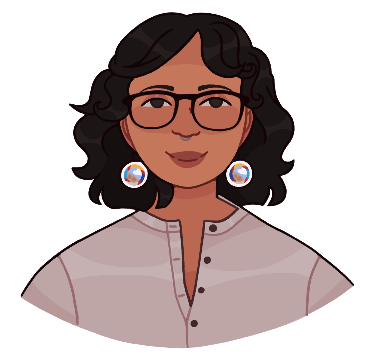 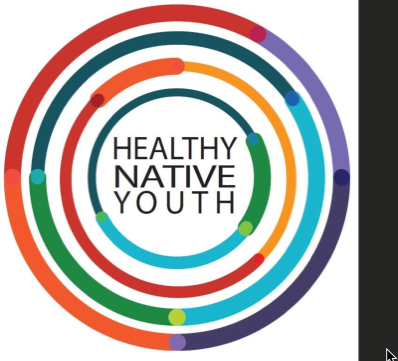 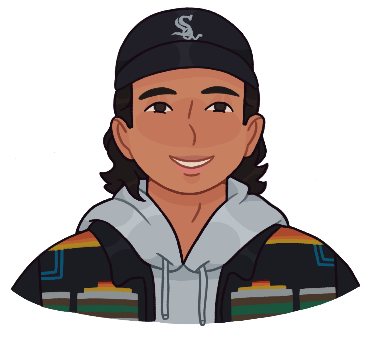 As you begin the selection process, think about the needs and resources you’ve identified in your community. For some, the setting will be pretty straight forward – like in a school health class or during an existing after-school program. For others, there may be a few options that you’ll need to consider and choose between. Think through each of your options: Will you implement the program in a school setting or a community setting? Will you deliver the program in-person, virtually, or in a hybrid manner?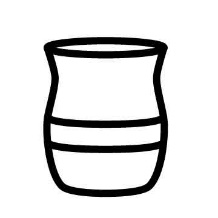 It never hurts to have a back-up plan, just in case your first choice falls through.Instructions: Below is a simple resource to help you get started. Source: Adapted from Trevino, N., & Gaston, A. 2020. Healthy Native Youth: Virtual Adaptation Guide. Portland, OR: Northwest Portland Area Indian Health Board. Section 1.5 Platform Selection.Site Selection Checklist 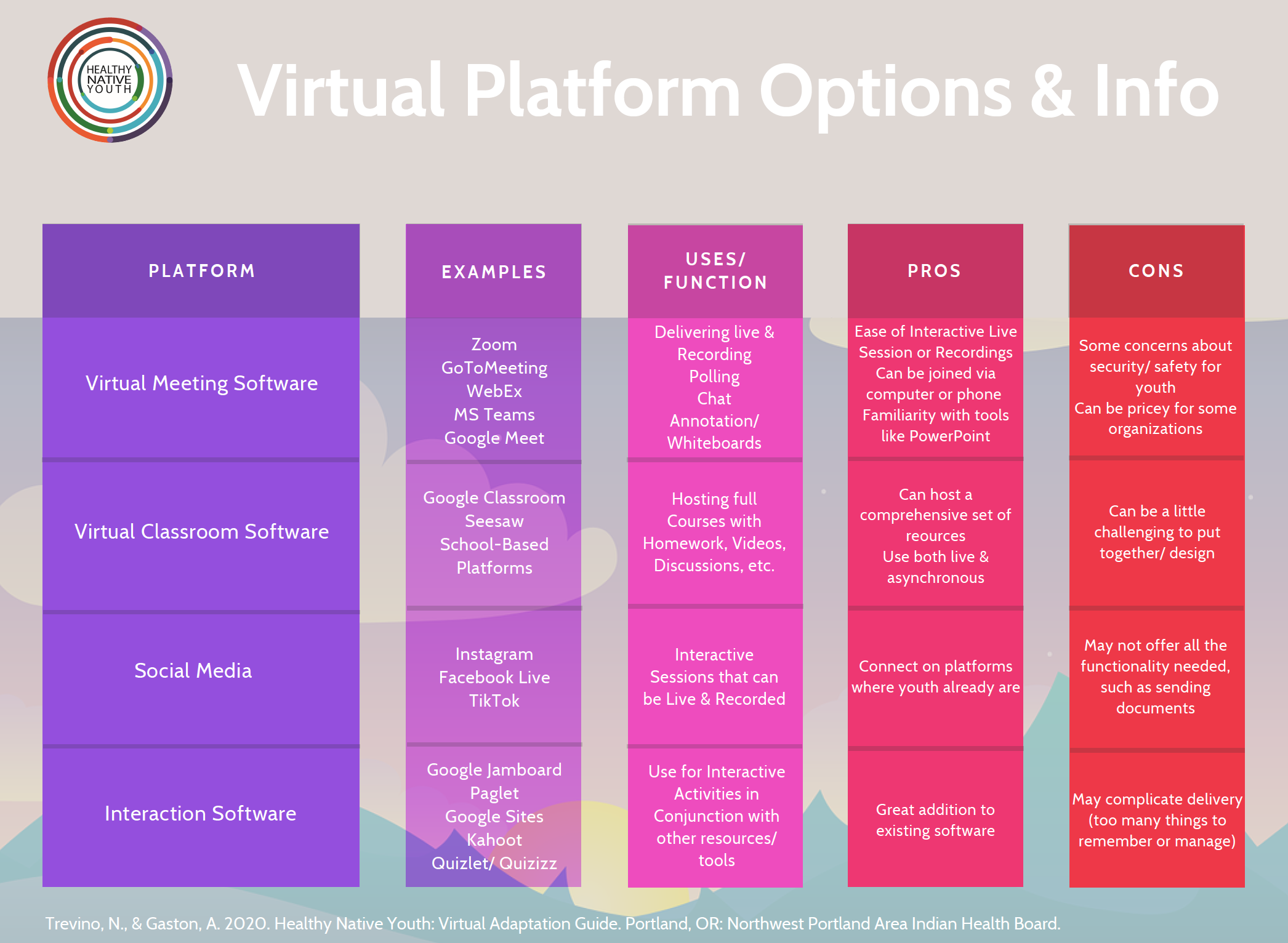 Strengths Challenges or LimitationsAvailable Teaching ToolsOther Pros and ConsOption 1:Option 1:Option 1:Option 1:Option 1:Support from LeadershipStructured Access to YouthDedicated Space to meetCo-FacilitatorShared spaceLimited accessOther:Classroom Computer labVirtual Meeting Software Interaction Software Other:In schoolAfterschoolIn-person deliveryVirtual delivery Hybrid deliveryOption 2:Option 2:Option 2:Option 2:Option 2:Support from LeadershipStructured Access to YouthDedicated Space to meetCo-FacilitatorShared spaceLimited accessOther:Classroom Computer labVirtual Meeting Software Interaction Software Other:In schoolAfterschoolIn-person deliveryVirtual delivery Hybrid deliveryOption 3:Option 3:Option 3:Option 3:Option 3:Support from LeadershipStructured Access to YouthDedicated Space to meetCo-Facilitator Shared spaceLimited accessOther:Classroom Computer labVirtual Meeting Software Interaction Software Other:In schoolAfterschoolIn-person deliveryVirtual delivery Hybrid delivery